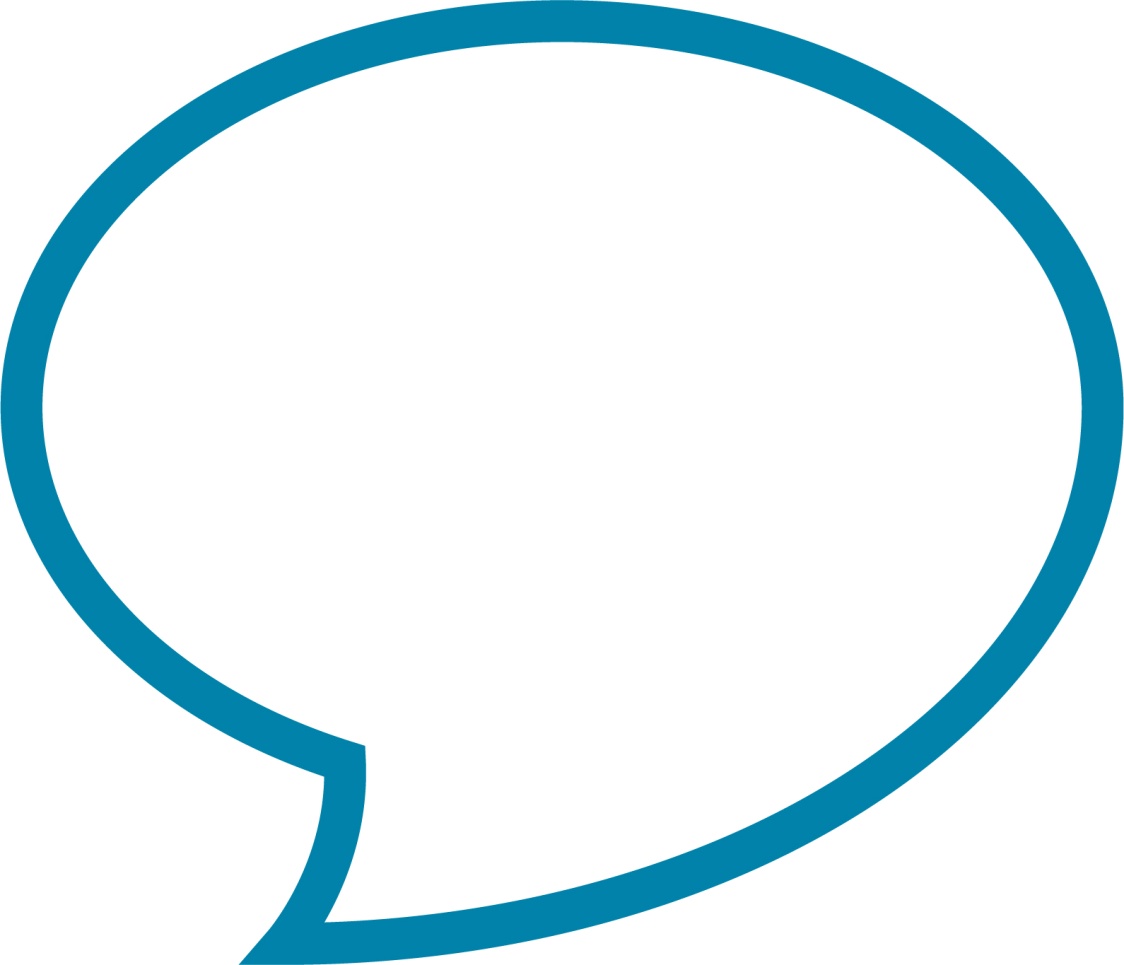 Gender PronounsWe often use words that refer to gender such as he and she, but some people wish to be referred to with gender neutral language.  The pronouns below are just a few examples; there are many others used, and these continue to develop.Gender Neutral TitlesSome trans or non-binary gender people, or those who wish to avoid indicating their gender, use a gender neutral title.  The most widely used in Mx.  There are other examples listed below, and these are used as an alternative to the gendered titles of Mr, Mrs, Miss and Ms.Normalising disclosure of gender pronouns and titlesAsk everyone their pronouns and title, not just people you think may be trans or non-binaryTell others your own pronouns and titleAdd your own pronouns and title to your email auto signatures and social media profilesDo not assume a person’s pronoun and title based on their name or how they lookA person’s pronoun and title may change over timeGenderPronounsExampleMaleHe/him/his/himselfHe wants you to use his pronounsFemaleShe/her/hers/herselfShe wants to use her pronounsNeutralThey/them/theirs/themselvesThey want you to use their pronounsNeutralZe/sir/zirs/zirselfZe wants you to use zir pronounsNeutralNo pronouns, use name onlySam wants you to use Sam’s nameTitleTitle DescriptionPronunciationIndAbbreviation of individualInd or IndividualMRemoving the end of Mr, Mrs, Miss and MsEmMirCombination of Miss/Mr or Sir/MadamMerMiscAbbreviation of miscellaneousMiskMreAbbreviation of mysteryMystery or MisstreeMsrCombination of Miss and SirMisserMxReplacing the end of Mr, Mrs, Miss and Ms with xMiks, Muks, Em-eksPRAbbreviation of personPerNo titleNo title, use name only